Мастер класс по изготовлению игрового пособия для развития речевого дыхания.        Формирование речевого дыхания предполагает, в том числе, и выработку воздушной струи. Выработка воздушной струи считается одним из необходимых и значимых условий постановки звуков. Работа по воспитанию воздушной струи начинается на подготовительном этапе формирования правильного звукопроизношения, наряду с развитием фонематического слуха и артикуляционной моторики. Дыхательная гимнастика способствует выравниванию процессов возбуждения и торможения в коре головного мозга, усвоению рефлекторных связей, положительно влияет на функции нервно-регуляторных механизмов, управляющих дыханием. В домашних условиях, можно изготовить пособия для развития речевого дыхания.«Дракоша».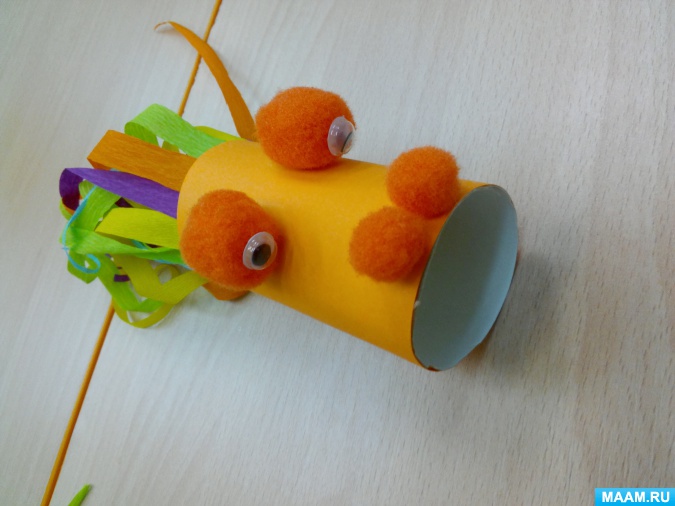      Цели и задачи пособия:-формирование целенаправленной воздушной струи.-развитие силы воздушной струи.-развитие дыхания, посредствам выработки воздушной струи и овладение артикуляцией определённых звуков.-активизация губных мышц.       Материалы:- Втулка от т/б- Бумага гофрированная разных цветов                      - Бумага цветная- Глазки для игрушек готовые- Декоративные помпоны – мягкие шарики из искусственного волокна двух размеров- Ножницы- КлейВот собственно и всё! Наш Дракончик готов. Дуть нужно в носик и тогда хвостик шевелится.Пособие для выдувания воздушной струи «Буря в бутылке»   Пособие «Обойди препятствия».
Цель:
Развитие органов дыхания и артикуляции.
Вам потребуются: трубочки от сока или ватные палочки, крышка от коробки из под обуви, кусочек ваты или горошина, самоклейка.
Изготовление:
Крышку обклеиваем внутри самоклейкой, на дно приклеиваем или пришиваем трубочки из под сока или ватные палочки.
Ход игры:
Ребенку предлагается дуть на кусочек ватки или горошину и обвести их вокруг препятствий в виде трубочек (палочек). 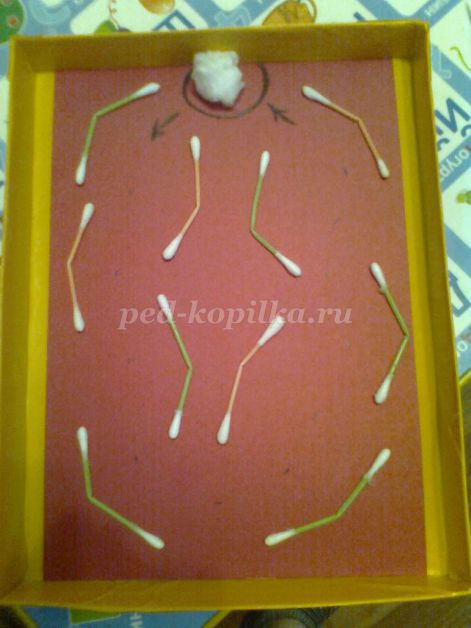 	Желаем успехов!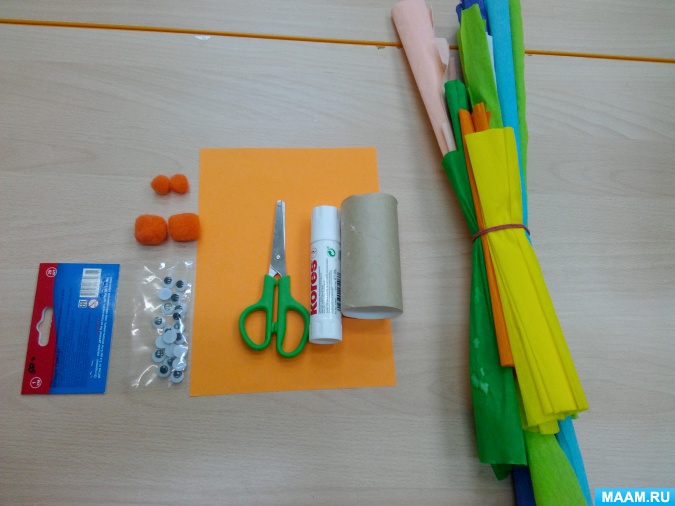 Ход работы:Берем втулку и лист цветной бумаги.Измеряем нужную нам длину и ширину для того, чтобы бумага обернула нашу втулку и отрезаем лишнее.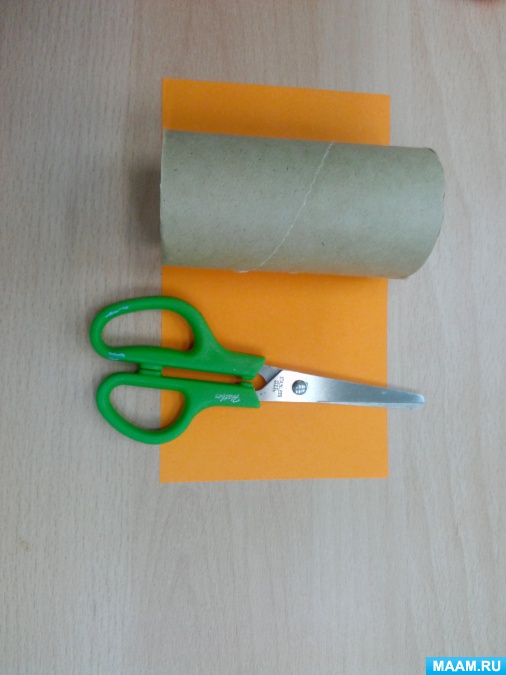 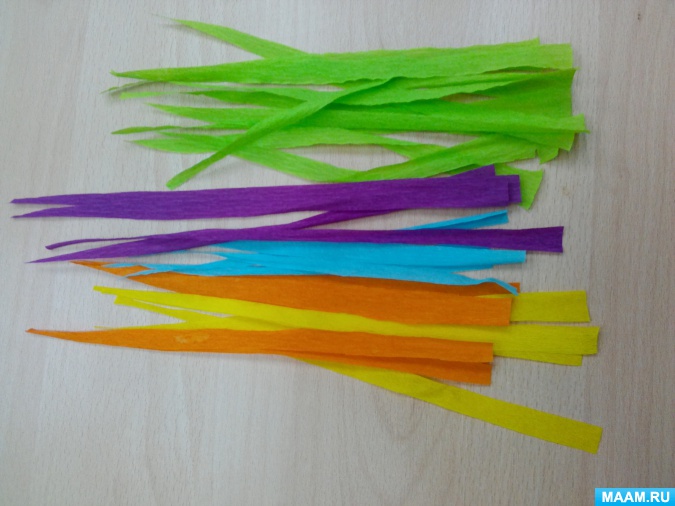 2) Разрежем гофрированную бумагу на полосочки толщиной 0,5-1 см и длинной 20 см. Размеры можно изменять по желанию. Цвета тоже можно брать абсолютно любые.3) Немного "завьем" наши полоски. Для этого я берут одно лезвие ножниц, прижимаем с пальцем к ленте, затем сильно сжимая тянем вниз.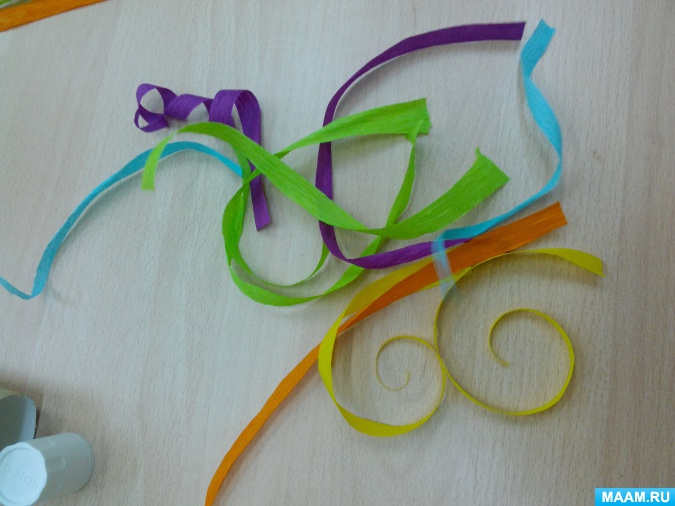 4) Теперь нужно приклеить эти полоски к краю втулки. по кругу.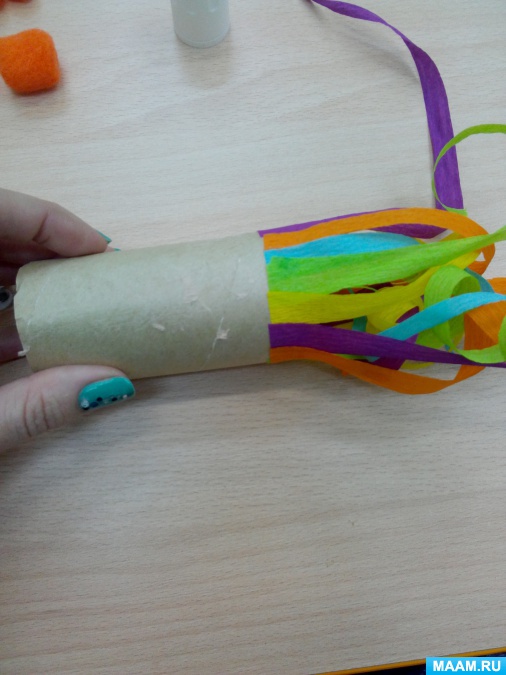 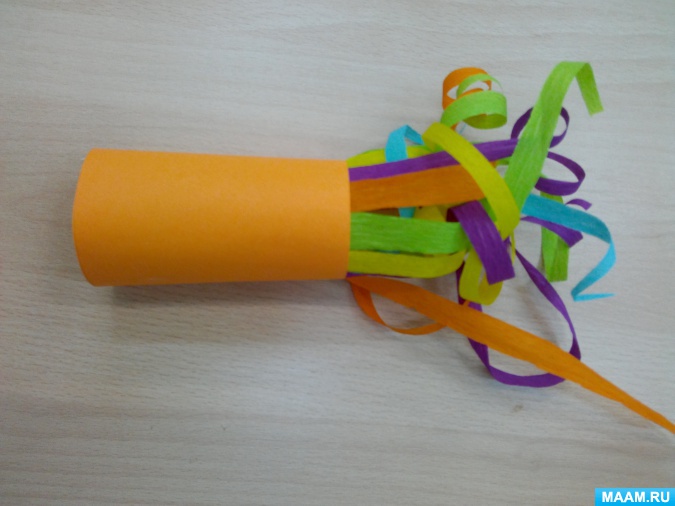 5) Затем мы обклеиваем втулку подготовленной цветной бумагой.6) Ну и последнее что мы делаем- приклеиваем помпончики: большие с глазками посередине, а маленькие у противоположного от полосок (хвоста) края.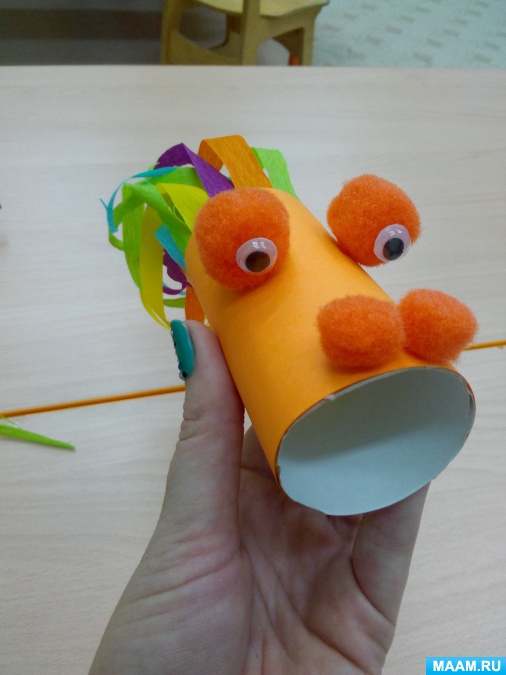 Берём маленькую пластиковую бутылку, делаем отверстие в крышке, для того, чтобы вставить туда трубочку от коктейля. Делаем отверстия по всей бутылке. Саму бутылочку заполняем раскрошенным пенопластом. Запасаемся трубочками (они должны быть одноразовыми) и всё пособие готово!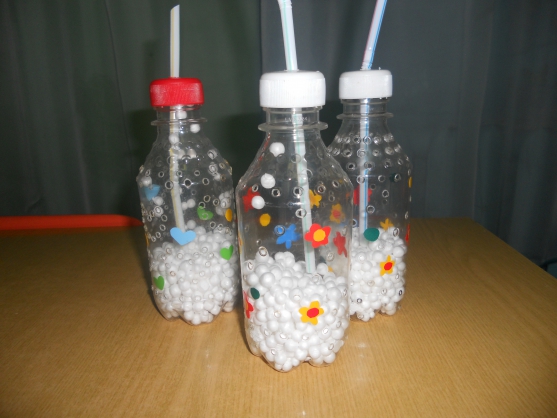 